ОПИС ДИСЦИПЛІНИУ природі віруси зайняли всі екологічні ніші і входять до складу всіх екологічних систем, починаючи з краплі води (мікроекосистема) і закінчуючи біосферою (глобальна екосистема). Очевидно, немає жодної клітини, у геномі якої були б відсутні профаги і провіруси ссавців. Предметом санітарної вірусології є вивчення різноманітних патогенних для людини вірусів в об’єктах навколишнього середовища (вода, ґрунт, повітря, харчові продукти і ін.), розробка методів їх ідентифікації та ефективних заходів щодо санації об’єктів оточуючого середовища. Метою курсу є ознайомлення з вірусами навколишнього середовища (в тому числі і патогенні віруси) та процеси, які вони викликають, що може безпосередньо або побічно впливати на здоров'я людини, чи оточуюче середовище.СТРУКТУРА ДИСЦИПЛІНИПОЛІТИКА ОЦІНЮВАННЯШКАЛА ОЦІНЮВАННЯ СТУДЕНТІВR нр  = (М1+М2)/2 х 0,7, де R нр – рейтинг з навчальної роботи, М1,М2 – бали за модуль Для визначення рейтингу студента із засвоєння дисципліни  R дис (до 100 балів) одержаний рейтинг з атестації (до 30 балів) додається до рейтингу студента з навчальної роботи R нр (до 70 балів): R дис  = R нр  +  R ат .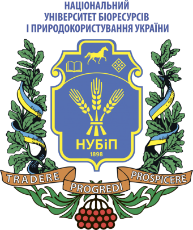 СИЛАБУС ДИСЦИПЛІНИ«САНІТАРНА ВІРУСОЛОГІЯ»Ступінь вищої освіти - МагістрСпеціальність 211 Ветеринарна медицинаОсвітня програма «Ветеринарна медицина»Рік навчання 3, семестр 6 Форма навчання денна   Кількість кредитів ЄКТС 3Мова викладання українськаЛектор курсуРадзиховський Микола ЛеонідовичКонтактна інформація лектора (e-mail)Tel. 067-725-6507e-mail: nickvet@ukr.netСторінка курсу в eLearnhttps://elearn.nubip.edu.ua/enrol/index.php?id=1290 ТемаГодини (лекції/лабораторні/самостійні)Результати навчанняЗавданняОцінювання6 семестр6 семестр6 семестр6 семестр6 семестрМодуль 1. Санітарне значення вірусівМодуль 1. Санітарне значення вірусівМодуль 1. Санітарне значення вірусівМодуль 1. Санітарне значення вірусівМодуль 1. Санітарне значення вірусівТема 1. Стійкість вірусів та загальні принципи санітарно вірусологічного дослідження об’єктів довкілля і харчових продуктів.2/2/8Знати – предмет і задачі санітарної вірусології; про стійкість вірусів у навколишньому середовищі; загальні принципи санітарно вірусологічного дослідження об’єктів довкілля і харчових продуктів. Вміти – здійснити санітарно вірусологічний контроль водиПідготовка до лекцій ((попереднє ознайомлення з презентацією та повнотекстова лекція на eLearn). Виконання лабораторних робіт (за методичними рекомендаціями - під час лабораторних занять та самостійно - в eLearn).Виконання самостійної роботи (завдання на eLearn). Підготовка та написання модульного тесту (описова частина у формі письмової / усної відповіді - в аудиторії, тест - в eLearn).10Тема 2. Родина Picornaviridae2/2/8Знати – загальну характеристику родини Picornaviridae, класифікацію; Пікорнавіруси, як контамінанти харчових продуктів. Вміти – здійснити санітарно вірусологічний контроль ґрунту.Підготовка до лекцій ((попереднє ознайомлення з презентацією та повнотекстова лекція на eLearn). Виконання лабораторних робіт (за методичними рекомендаціями - під час лабораторних занять та самостійно - в eLearn).Виконання самостійної роботи (завдання на eLearn). Підготовка та написання модульного тесту (описова частина у формі письмової / усної відповіді - в аудиторії, тест - в eLearn).10Тема 3. Родина Reoviridae.2/2/8Знати – загальну характеристику родини Reoviridae, класифікацію; ротавіруси A,B,C,D,E,F,G,H; ротавіруси, як контамінанти об’єктів довкіллі, харчових продуктів і ін. Вміти – здійснити санітарно вірусологічний контроль повітря.Підготовка до лекцій ((попереднє ознайомлення з презентацією та повнотекстова лекція на eLearn). Виконання лабораторних робіт (за методичними рекомендаціями - під час лабораторних занять та самостійно - в eLearn).Виконання самостійної роботи (завдання на eLearn). Підготовка та написання модульного тесту (описова частина у формі письмової / усної відповіді - в аудиторії, тест - в eLearn).10Модуль 1.36Тестування (у т.ч. на eLearn і classtime).20Всього за 1 модульВсього за 1 модульВсього за 1 модульВсього за 1 модуль30Модуль 2. Санітарно-вірусологічний контроль різних об’єктівМодуль 2. Санітарно-вірусологічний контроль різних об’єктівМодуль 2. Санітарно-вірусологічний контроль різних об’єктівМодуль 2. Санітарно-вірусологічний контроль різних об’єктівМодуль 2. Санітарно-вірусологічний контроль різних об’єктівТема 4. Санітарно вірусологічне дослідження води.2/2/9Знати – класифікацію води за походженням; типи і види питної води; санітарно гігієнічні вимоги до питної води; санітарно-топографічне обстеження джерел водопостачання (паспортизація вододжерел). Вміти – здійснити санітарно вірусологічний контроль змивів з різних об’єктів (приміщень, обладнання, предметів побуту та ін.).Підготовка до лекцій ((попереднє ознайомлення з презентацією та повнотекстова лекція на eLearn). Виконання лабораторних робіт (за методичними рекомендаціями - під час лабораторних занять та самостійно - в eLearn).Виконання самостійної роботи (завдання на eLearn). Підготовка та написання модульного тесту (описова частина у формі письмової / усної відповіді - в аудиторії, тест - в eLearn).15Тема 5. Санітарно вірусологічне дослідження повітря.2/2/9Знати – про епідемічну роль присутності вірусів у повітряному середовищі; джерела та шляхи вірусної контамінації повітря; санітарно-вірусологічне дослідження повітря закритих приміщень та атмосферного повітря. Вміти – здійснити санітарно вірусологічний контроль м’яса і м’ясопродуктів.Підготовка до лекцій ((попереднє ознайомлення з презентацією та повнотекстова лекція на eLearn). Виконання лабораторних робіт (за методичними рекомендаціями - під час лабораторних занять та самостійно - в eLearn).Виконання самостійної роботи (завдання на eLearn). Підготовка та написання модульного тесту (описова частина у формі письмової / усної відповіді - в аудиторії, тест - в eLearn).15Тема 6. Санітарно вірусологічне дослідження змивів із предметів побуту.2/2/9Знати – санітарно вірусологічне дослідження змивів з предмету побуту; оцінку санітарно вірусологічного стану об’єктів дослідження. Вміти – здійснити санітарно вірусологічний контроль молока і молочних продуктів.Підготовка до лекцій ((попереднє ознайомлення з презентацією та повнотекстова лекція на eLearn). Виконання лабораторних робіт (за методичними рекомендаціями - під час лабораторних занять та самостійно - в eLearn).Виконання самостійної роботи (завдання на eLearn). Підготовка та написання модульного тесту (описова частина у формі письмової / усної відповіді - в аудиторії, тест - в eLearn).15Тема 7. Санітарно вірусологічне дослідження харчових продуктів.2/4/9Знати – вірофлору харчових продуктів та її епідеміологічну роль; роль харчового фактору у розповсюдженні вірусних інфекцій; про поширення кишкових вірусів через молоко та овочі; виявлення ентеро-, рео-, аденовірусів та вірусу герпісу в гідробіонтах; методи санітарно-вірусологічних досліджень харчових продуктів. Вміти – здійснити санітарно вірусологічний контроль риби і гідробіонтів.Підготовка до лекцій ((попереднє ознайомлення з презентацією та повнотекстова лекція на eLearn). Виконання лабораторних робіт (за методичними рекомендаціями - під час лабораторних занять та самостійно - в eLearn).Виконання самостійної роботи (завдання на eLearn). Підготовка та написання модульного тесту (описова частина у формі письмової / усної відповіді - в аудиторії, тест - в eLearn).15Модуль 254Тестування (у т.ч. на eLearn і classtime)25Всього за 2 модуль Всього за 2 модуль Всього за 2 модуль Всього за 2 модуль 40Всього за 6 семестр/навчальна робота Всього за 6 семестр/навчальна робота Всього за 6 семестр/навчальна робота Всього за 6 семестр/навчальна робота 70Залік Залік Залік Залік 30Всього за курс Всього за курс Всього за курс Всього за курс 100Політика щодо дедлайнів та перескладання:Роботи, які здаються із порушенням термінів без поважних причин, оцінюються на нижчу оцінку. Перескладання модулів відбувається із дозволу лектора за наявності поважних причин (наприклад, лікарняний).Політика щодо академічної доброчесності:Списування під час модульних робіт та екзаменів заборонені (у т. ч. із використанням мобільних девайсів).Політика щодо відвідування:Відвідування занять є обов’язковим. За об’єктивних причин (наприклад, хвороба, міжнародне стажування) навчання може відбуватись індивідуально (в он-лайн формі за погодженням із деканом факультету).Рейтинг здобувача вищої освіти, балиОцінка національна за результати складання екзаменів заліківОцінка національна за результати складання екзаменів заліківРейтинг здобувача вищої освіти, балиекзаменівзаліків90-100ВідмінноЗараховано 74-89ДобреЗараховано 60-73Задовільно Зараховано 0-59Незадовільно Не зараховано